РешениеО правилах адресации объектов адресации, расположенных на землях населенных пунктовВ соответствии со статьями 7, 43 Федерального закона от 06.10.2003 № 131ФЗ "Об общих принципах организации местного самоуправления в Российской Федерации", Федеральным законом от 28.12.2013 № 443-ФЗ "О федеральной информационной адресной системе и о внесении изменений в Федеральный закон "Об общих принципах организации местного самоуправления в Российской Федерации", постановлением Правительства Российской Федерации от 19.11.2014 № 1221 "Об утверждении Правил присвоения, изменения и аннулирования адресов", в целях установления единых правил присвоения, изменения и аннулирования адресов объектов адресации, расположенных на территории  сельского поселения Юнновский сельсовет МР Илишевский район Республики Башкортостан, Совет сельского поселения Юнновский сельсовет МР Илишевский район Республики Башкортостан РЕШИЛ:1. Утвердить Правила присвоения, изменения и аннулирования адресов объектов адресации, расположенных на землях населенных пунктов, в границах территории сельского поселения Юнновский сельсовет МР Илишевский район Республики Башкортостан (Приложение №1). 2. Возложить функцию присвоения, изменения и аннулирования адресов объектов адресации на администрацию сельского поселения Юнновский сельсовет МР Илишевский район Республики Башкортостан.  3. Присвоение адреса объекту адресация осуществляется при условии соответствия объекта адресации документам территориального планирования, генеральному плану и утвержденным Правилам землепользования и застройки. 4. Утвердить форму Реестра элементов планировочной структуры, элементов улично-дорожной сети, элементов объектов адресации, типов зданий (сооружений), помещений, используемых в качестве реквизитов адреса в границах сельского поселения Юнновский сельсовет МР Илишевский район Республики Башкортостан (Приложение №2) 5.Признать утратившими силу, следующие решение Совета сельского поселения Юнновский сельсовет МР Илишевский район Республики Башкортостан №43-1 от 14.08.2015 г.6. Опубликовать настоящее решение на официальном сайте сельского поселения Юнновский сельсовет муниципального района Илишевский район Республики Башкортостан и на информационном стенде Администрации. 7. Контроль за исполнением настоящего положения возложить на Комиссию по земельным вопросам, благоустройству и экологии.Председатель Совета                                                                        Б.Т.Мансуров        с.Верхнеяркеево03 июня 2022 г. № 39-2	Башортостан РеспубликаҺымуниципаль районилеш районыйӨннӨ ауыл советыауыл билӘмӘҺе советыБашортостан РеспубликаҺымуниципаль районилеш районыйӨннӨ ауыл советыауыл билӘмӘҺе советыБашортостан РеспубликаҺымуниципаль районилеш районыйӨннӨ ауыл советыауыл билӘмӘҺе советы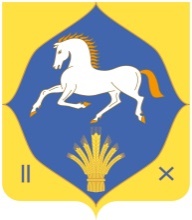 республика башкортостанмуниципальный районилишевский районсовет сельского поселенияЮнновский сельсовет452260, Үрге Йәркәй ауылыСвердлов урамы, 55Тел. (34762) 5-62-32452260, с. Верхнеяркеевоул. Свердлова, 55Тел. (34762) 5-62-32452260, с. Верхнеяркеевоул. Свердлова, 55Тел. (34762) 5-62-32452260, с. Верхнеяркеевоул. Свердлова, 55Тел. (34762) 5-62-32